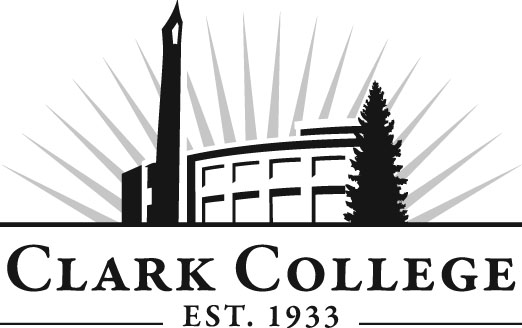 Fitness Trainer Advisory CommitteeMeeting AgendaDate: Wednesday, April 15, 2015Time: 2:30 p.m.—4:00 p.m.Meeting Location:  O’Connell Sports Center, room 210Agenda ItemExpected OutcomeTimeCall Meeting to Order – Committee ChairN/AWelcome and Introductions – Committee ChairNew members/guests introduced5 min.Approval of Minutes from Last Meeting – ChairNovember 5, 2014Corrections indicated and/or approval of minutes as written.5 min.Office of Instruction Updates- Advisory Committee Business-Advisory Breakfast recapFall TrainingClark College Strategic Plan10 min.Director/division chair ReportFitness Trainer Program has been recommended for Program Action Team-implications.Participation in College Open House 4/21/15 4:30-7:00pm Gaiser Student CenterNew Internship sites:  9Round, Gilday Sport Conditioning, Olson Chiropractic, Why Racing.Educational Partnership with FMS-$200 discount on exam.Equipment, etc:  Purchased library of reference materials for students to check out if desired.  New kinesiology models arrived end of Fall 2015.  Continued partnership with Biology-Cadaver lab for FT 250-Kinesiology class. Meeting with Joel Schuldheiz to re-affirm program transfer articulation agreement with Concordia this spring term.Marketing department making video for YouTube.  Brochures and handouts too.30 min.Work Plan-Committee Chair and Program Director/Division ChairCorrective Exercise CC approved. DONEInternship Fair held 3/6/15-feedback?Professional Interview Bootcamp-organize for Friday, June 12 from 11:45am-1:30pm.Try-athlon –updateSpecial Populations Lab/Partnership with Mature Learning-update.Marketing-Open House with Fitness Professionals-DONEVision 20/20Facilities/Equipment future needsFuture direction of Fitness Trainer Program.  Possible Certificate of Completion for entry level trainer and AAS for Advanced Fitness ProfessionalImplement strategies as outlined in work plan.  If necessary, identify work groups.40 min.Old Business-Follow-up- Committee Chair10 min.New BusinessNew business items are addressed by the committee.10 min.Summary of follow-up action items – Committee ChairSummary of follow-up actions communicated to the committee.5 min.Establish next meeting date and adjournment  – Committee ChairMeeting date established.5 min.